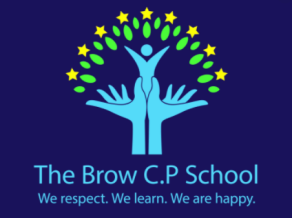 The Brow Community Primary SchoolSMSC and PSHE planner 2021/2022Autumn TermThe Brow Community Primary SchoolSMSC and PSHE planner 2021/2022Autumn TermThe Brow Community Primary SchoolSMSC and PSHE planner 2021/2022Autumn TermThe Brow Community Primary SchoolSMSC and PSHE planner 2021/2022Autumn TermThe Brow Community Primary SchoolSMSC and PSHE planner 2021/2022Autumn TermThe Brow Community Primary SchoolSMSC and PSHE planner 2021/2022Autumn TermThe Brow Community Primary SchoolSMSC and PSHE planner 2021/2022Autumn TermThe Brow Community Primary SchoolSMSC and PSHE planner 2021/2022Autumn TermCore British ValuesIndividual Liberty Individual Liberty Individual Liberty Individual Liberty DemocracyDemocracyDemocracyPSHE UnitHealth and WellbeingHealth and WellbeingHealth and WellbeingHealth and WellbeingHealth and WellbeingHealth and WellbeingHealth and WellbeingDates covered6.9.2113.9.2120.9.2127.9.214.10.2111.10.2118.10.211.11.218.11.2115.11.2122.11.2129.11.21VirtueCaringHelpfulnessCooperationCourageKindnessReflectionAssemblyStory linked to Virtue for assembly timeSharing a shell by Julia DonaldsonThe Parable of the good samaritanThe snail and the whale.David and GoliathHave you filled a bucket today?Shout out Stars Focus